     台灣攝影學會南區106年20期夏季研習班招生簡章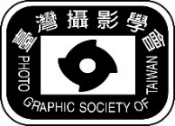 節日 期日 期星期時間課程內容授課講師11 7/20四18:30~19:00始業式、幹部介紹  研習班教學組11 7/20四19:00~21:00拍好一張吸引人的照片  陳文嚮22 7/23日 課堂宣佈   外拍-課堂宣佈  陳文嚮33 7/27四19:00~21:00快門的應用時機與技巧 [座談式]  鄭明輝44 7/30日 課堂宣佈   外拍-課堂宣佈  研習班教學組55 8/3四19:00~21:00淺談旅遊攝影~風景人文的表現  莊家榮66 8/6日 課堂宣佈   外拍-課堂宣佈  莊家榮77 8/10四19:00~21:00拓展攝影觀察能力與想像力  張慶祥88 8/13日 課堂宣佈   外拍-課堂宣佈  張慶祥99 8/17四19:00~21:00在攝影領域中如何自我成長  張慶祥1010 8/20日 課堂宣佈   外拍-課堂宣佈  張慶祥1111 8/24四19:00~21:00淺談婚攝紀錄器材的選擇與拍攝流程為一場浪漫婚禮留下記錄 [座談式]  嵐楓1212 8/31四19:00~21:00商品靜物攝影之閃燈應用 [座談式] 趙君豪1313 9/3日 課堂宣佈   外拍-課堂宣佈  研習班教學組1414 9/7四19:00~21:00   結業式、作品觀摩比賽  研習班教學組上課時間：自 106年7 月20日至 9月7日，每週四  下午  19:00 ~ PM 21:00。上課地點：台南市東區林森路一段 311 號 3 樓第二教室﹝龍山里活動中心﹞。學    費：NT$3,000﹝會員及舊生優惠價NT$ 2,500﹞，開課後概不退費。            在7月6日前完成報名繳費都以會員舊生優惠,二人合報以會員舊生價優惠           二者完成以上報名程序再加送攝影配備精美贈品報名方式：匯款後請回傳上方報名表，以茲確認。或私訊轉帳帳號查詢銀行名稱：中國信託。西台南分行    銀行代號：822 	銀行帳號：222531479409  戶名：康榮忠課程諮詢:   研習班 主任 ：黃志賢0919一112ㄧ098    fb-黃賢 email：hsien.94@hotmail.com    研習班副主任：洪將原0938-631-126    fb-jiang open 研習班副主任：陳美玲0933-664-702    fb- Mei Ling Chen報名地點： 1.麗合彩色沖映     台南市金華路路一段180號     電話：06-2916889             2.三麗數位影像中心 台南市仁德區後壁村中正路二段300號 電話：06-2706819             3.東旭光學         台南市東區青年路301號     電話:06-2093119             4雙品香酥豬排     台南市中西區金華路四段72號 電話06-2226887             5德寶光學         台南市中西區北門路一段27號 電話:06-2280766             6研習班主任:黃志賢 0919-112-098   備註 :  1本班外拍課程,本班學員都享有投保意外醫療險之權益          2外拍如需加收費用本班則另計收取費用          3如因,天災或授課老師需要，本會保有調課之權限          4未及開班人數研習班有調整開課時間與取消之權限          5 外拍時間地點依研習班上課公佈為準。理事長:徐添福    秘書長:曾文炯   副理事長:林泰隆   研習班主任:黃志賢報名表:                                         台灣攝影學會網址：www.twphoto.org.tw上課時間：自 106年7 月20日至 9月7日，每週四  下午  19:00 ~ PM 21:00。上課地點：台南市東區林森路一段 311 號 3 樓第二教室﹝龍山里活動中心﹞。學    費：NT$3,000﹝會員及舊生優惠價NT$ 2,500﹞，開課後概不退費。            在7月6日前完成報名繳費都以會員舊生優惠,二人合報以會員舊生價優惠           二者完成以上報名程序再加送攝影配備精美贈品報名方式：匯款後請回傳上方報名表，以茲確認。或私訊轉帳帳號查詢銀行名稱：中國信託。西台南分行    銀行代號：822 	銀行帳號：222531479409  戶名：康榮忠課程諮詢:   研習班 主任 ：黃志賢0919一112ㄧ098    fb-黃賢 email：hsien.94@hotmail.com    研習班副主任：洪將原0938-631-126    fb-jiang open 研習班副主任：陳美玲0933-664-702    fb- Mei Ling Chen報名地點： 1.麗合彩色沖映     台南市金華路路一段180號     電話：06-2916889             2.三麗數位影像中心 台南市仁德區後壁村中正路二段300號 電話：06-2706819             3.東旭光學         台南市東區青年路301號     電話:06-2093119             4雙品香酥豬排     台南市中西區金華路四段72號 電話06-2226887             5德寶光學         台南市中西區北門路一段27號 電話:06-2280766             6研習班主任:黃志賢 0919-112-098   備註 :  1本班外拍課程,本班學員都享有投保意外醫療險之權益          2外拍如需加收費用本班則另計收取費用          3如因,天災或授課老師需要，本會保有調課之權限          4未及開班人數研習班有調整開課時間與取消之權限          5 外拍時間地點依研習班上課公佈為準。理事長:徐添福    秘書長:曾文炯   副理事長:林泰隆   研習班主任:黃志賢報名表:                                         台灣攝影學會網址：www.twphoto.org.tw上課時間：自 106年7 月20日至 9月7日，每週四  下午  19:00 ~ PM 21:00。上課地點：台南市東區林森路一段 311 號 3 樓第二教室﹝龍山里活動中心﹞。學    費：NT$3,000﹝會員及舊生優惠價NT$ 2,500﹞，開課後概不退費。            在7月6日前完成報名繳費都以會員舊生優惠,二人合報以會員舊生價優惠           二者完成以上報名程序再加送攝影配備精美贈品報名方式：匯款後請回傳上方報名表，以茲確認。或私訊轉帳帳號查詢銀行名稱：中國信託。西台南分行    銀行代號：822 	銀行帳號：222531479409  戶名：康榮忠課程諮詢:   研習班 主任 ：黃志賢0919一112ㄧ098    fb-黃賢 email：hsien.94@hotmail.com    研習班副主任：洪將原0938-631-126    fb-jiang open 研習班副主任：陳美玲0933-664-702    fb- Mei Ling Chen報名地點： 1.麗合彩色沖映     台南市金華路路一段180號     電話：06-2916889             2.三麗數位影像中心 台南市仁德區後壁村中正路二段300號 電話：06-2706819             3.東旭光學         台南市東區青年路301號     電話:06-2093119             4雙品香酥豬排     台南市中西區金華路四段72號 電話06-2226887             5德寶光學         台南市中西區北門路一段27號 電話:06-2280766             6研習班主任:黃志賢 0919-112-098   備註 :  1本班外拍課程,本班學員都享有投保意外醫療險之權益          2外拍如需加收費用本班則另計收取費用          3如因,天災或授課老師需要，本會保有調課之權限          4未及開班人數研習班有調整開課時間與取消之權限          5 外拍時間地點依研習班上課公佈為準。理事長:徐添福    秘書長:曾文炯   副理事長:林泰隆   研習班主任:黃志賢報名表:                                         台灣攝影學會網址：www.twphoto.org.tw上課時間：自 106年7 月20日至 9月7日，每週四  下午  19:00 ~ PM 21:00。上課地點：台南市東區林森路一段 311 號 3 樓第二教室﹝龍山里活動中心﹞。學    費：NT$3,000﹝會員及舊生優惠價NT$ 2,500﹞，開課後概不退費。            在7月6日前完成報名繳費都以會員舊生優惠,二人合報以會員舊生價優惠           二者完成以上報名程序再加送攝影配備精美贈品報名方式：匯款後請回傳上方報名表，以茲確認。或私訊轉帳帳號查詢銀行名稱：中國信託。西台南分行    銀行代號：822 	銀行帳號：222531479409  戶名：康榮忠課程諮詢:   研習班 主任 ：黃志賢0919一112ㄧ098    fb-黃賢 email：hsien.94@hotmail.com    研習班副主任：洪將原0938-631-126    fb-jiang open 研習班副主任：陳美玲0933-664-702    fb- Mei Ling Chen報名地點： 1.麗合彩色沖映     台南市金華路路一段180號     電話：06-2916889             2.三麗數位影像中心 台南市仁德區後壁村中正路二段300號 電話：06-2706819             3.東旭光學         台南市東區青年路301號     電話:06-2093119             4雙品香酥豬排     台南市中西區金華路四段72號 電話06-2226887             5德寶光學         台南市中西區北門路一段27號 電話:06-2280766             6研習班主任:黃志賢 0919-112-098   備註 :  1本班外拍課程,本班學員都享有投保意外醫療險之權益          2外拍如需加收費用本班則另計收取費用          3如因,天災或授課老師需要，本會保有調課之權限          4未及開班人數研習班有調整開課時間與取消之權限          5 外拍時間地點依研習班上課公佈為準。理事長:徐添福    秘書長:曾文炯   副理事長:林泰隆   研習班主任:黃志賢報名表:                                         台灣攝影學會網址：www.twphoto.org.tw上課時間：自 106年7 月20日至 9月7日，每週四  下午  19:00 ~ PM 21:00。上課地點：台南市東區林森路一段 311 號 3 樓第二教室﹝龍山里活動中心﹞。學    費：NT$3,000﹝會員及舊生優惠價NT$ 2,500﹞，開課後概不退費。            在7月6日前完成報名繳費都以會員舊生優惠,二人合報以會員舊生價優惠           二者完成以上報名程序再加送攝影配備精美贈品報名方式：匯款後請回傳上方報名表，以茲確認。或私訊轉帳帳號查詢銀行名稱：中國信託。西台南分行    銀行代號：822 	銀行帳號：222531479409  戶名：康榮忠課程諮詢:   研習班 主任 ：黃志賢0919一112ㄧ098    fb-黃賢 email：hsien.94@hotmail.com    研習班副主任：洪將原0938-631-126    fb-jiang open 研習班副主任：陳美玲0933-664-702    fb- Mei Ling Chen報名地點： 1.麗合彩色沖映     台南市金華路路一段180號     電話：06-2916889             2.三麗數位影像中心 台南市仁德區後壁村中正路二段300號 電話：06-2706819             3.東旭光學         台南市東區青年路301號     電話:06-2093119             4雙品香酥豬排     台南市中西區金華路四段72號 電話06-2226887             5德寶光學         台南市中西區北門路一段27號 電話:06-2280766             6研習班主任:黃志賢 0919-112-098   備註 :  1本班外拍課程,本班學員都享有投保意外醫療險之權益          2外拍如需加收費用本班則另計收取費用          3如因,天災或授課老師需要，本會保有調課之權限          4未及開班人數研習班有調整開課時間與取消之權限          5 外拍時間地點依研習班上課公佈為準。理事長:徐添福    秘書長:曾文炯   副理事長:林泰隆   研習班主任:黃志賢報名表:                                         台灣攝影學會網址：www.twphoto.org.tw上課時間：自 106年7 月20日至 9月7日，每週四  下午  19:00 ~ PM 21:00。上課地點：台南市東區林森路一段 311 號 3 樓第二教室﹝龍山里活動中心﹞。學    費：NT$3,000﹝會員及舊生優惠價NT$ 2,500﹞，開課後概不退費。            在7月6日前完成報名繳費都以會員舊生優惠,二人合報以會員舊生價優惠           二者完成以上報名程序再加送攝影配備精美贈品報名方式：匯款後請回傳上方報名表，以茲確認。或私訊轉帳帳號查詢銀行名稱：中國信託。西台南分行    銀行代號：822 	銀行帳號：222531479409  戶名：康榮忠課程諮詢:   研習班 主任 ：黃志賢0919一112ㄧ098    fb-黃賢 email：hsien.94@hotmail.com    研習班副主任：洪將原0938-631-126    fb-jiang open 研習班副主任：陳美玲0933-664-702    fb- Mei Ling Chen報名地點： 1.麗合彩色沖映     台南市金華路路一段180號     電話：06-2916889             2.三麗數位影像中心 台南市仁德區後壁村中正路二段300號 電話：06-2706819             3.東旭光學         台南市東區青年路301號     電話:06-2093119             4雙品香酥豬排     台南市中西區金華路四段72號 電話06-2226887             5德寶光學         台南市中西區北門路一段27號 電話:06-2280766             6研習班主任:黃志賢 0919-112-098   備註 :  1本班外拍課程,本班學員都享有投保意外醫療險之權益          2外拍如需加收費用本班則另計收取費用          3如因,天災或授課老師需要，本會保有調課之權限          4未及開班人數研習班有調整開課時間與取消之權限          5 外拍時間地點依研習班上課公佈為準。理事長:徐添福    秘書長:曾文炯   副理事長:林泰隆   研習班主任:黃志賢報名表:                                         台灣攝影學會網址：www.twphoto.org.tw上課時間：自 106年7 月20日至 9月7日，每週四  下午  19:00 ~ PM 21:00。上課地點：台南市東區林森路一段 311 號 3 樓第二教室﹝龍山里活動中心﹞。學    費：NT$3,000﹝會員及舊生優惠價NT$ 2,500﹞，開課後概不退費。            在7月6日前完成報名繳費都以會員舊生優惠,二人合報以會員舊生價優惠           二者完成以上報名程序再加送攝影配備精美贈品報名方式：匯款後請回傳上方報名表，以茲確認。或私訊轉帳帳號查詢銀行名稱：中國信託。西台南分行    銀行代號：822 	銀行帳號：222531479409  戶名：康榮忠課程諮詢:   研習班 主任 ：黃志賢0919一112ㄧ098    fb-黃賢 email：hsien.94@hotmail.com    研習班副主任：洪將原0938-631-126    fb-jiang open 研習班副主任：陳美玲0933-664-702    fb- Mei Ling Chen報名地點： 1.麗合彩色沖映     台南市金華路路一段180號     電話：06-2916889             2.三麗數位影像中心 台南市仁德區後壁村中正路二段300號 電話：06-2706819             3.東旭光學         台南市東區青年路301號     電話:06-2093119             4雙品香酥豬排     台南市中西區金華路四段72號 電話06-2226887             5德寶光學         台南市中西區北門路一段27號 電話:06-2280766             6研習班主任:黃志賢 0919-112-098   備註 :  1本班外拍課程,本班學員都享有投保意外醫療險之權益          2外拍如需加收費用本班則另計收取費用          3如因,天災或授課老師需要，本會保有調課之權限          4未及開班人數研習班有調整開課時間與取消之權限          5 外拍時間地點依研習班上課公佈為準。理事長:徐添福    秘書長:曾文炯   副理事長:林泰隆   研習班主任:黃志賢報名表:                                         台灣攝影學會網址：www.twphoto.org.tw